Предмет указания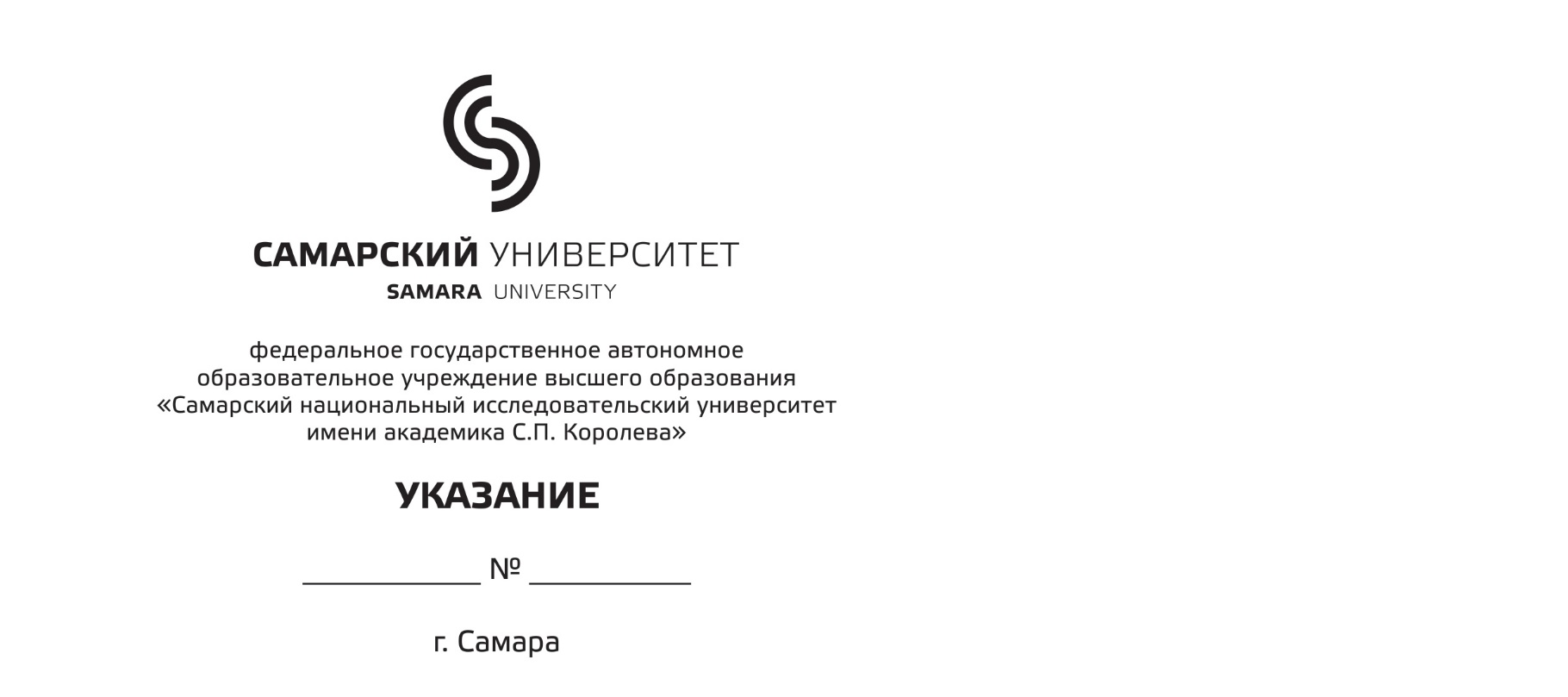 Обоснование необходимости указания Обоснование необходимости указания Обоснование необходимости указания Обоснование необходимости указанияПРЕДЛАГАЮ:1. Текст указания Текст указания Текст указания Текст указания Текст указания Текст указания Текст указания Текст указания Текст указания Текст указания Текст указания Текст указания Текст указания Текст указания2. Текст указания Текст указания Текст указания Текст указания Текст указания Текст указания Текст указания Текст указания Текст указания Текст указания Текст указания Текст указания Текст указания Текст указанияПроректор по	 									Иванов И.И.Согласовано:Проректор по 									Петров П.П.